BulletinThe Invercargill Parish of theMethodist Church of New Zealand.Te Hahi Weteriana o Aotearoa.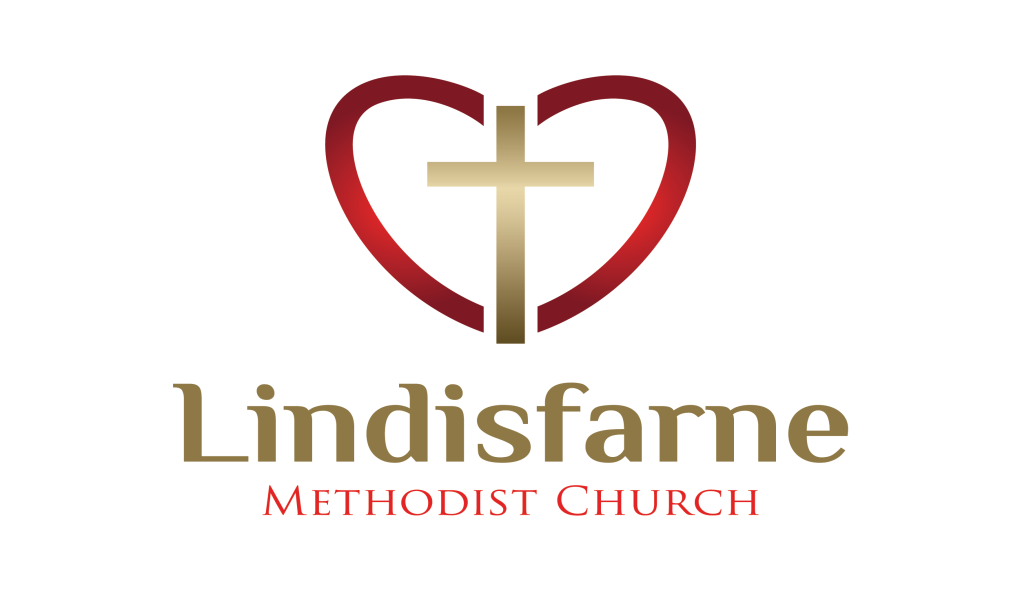 Lindisfarne Methodist Church, Worship and Community Centre.Phone    216-0281.e-mail: office@lindisfarne.org.nz         Website:  www.lindisfarne.org.nzSunday 15th July 2018.10.00am: Lindisfarne Service led by the Reverend Peter Taylor.1.00pm: Tongan Service.PrayerWe pray for the folk who are well intentioned but misled. May they accept redirection with grace, and listen for your leading in the future. A LIGHTER MOMENT  A teenage boy had just passed his driving test and inquired of his father as to when they could chat about his use of the car.His father said he'd make a deal. "You bring your grades up from C to B average, study your Bible and get your hair cut, then we'll talk about the car."The boy thought about it for a moment, decided he'd settle for the offer and they agreed.After a few weeks his father said, "Son, you've brought your grades up and I've observed that you have been studying your Bible, but I'm disappointed you haven't had your hair cut." The boy said, "You know, Dad, I've been thinking about that, and I've noticed in my studies of the Bible that Samson had long hair, John the Baptist had long hair, Moses had long hair, and there's even strong evidence that Jesus had long hair."His father replied “And did you also notice that they all walked everywhere?"GARAGE SALESaturday 10th November. If you already have goods for our sale, please put them in the storeroom.       Talk to Daphne if you need help.CHEESE ROLLSOur next fundraiser will be on Thursday 16th and Saturday 18th August.Start talking to your family, friends and neighbours now about their orders.Cost – $7 a dozen or three trays for $20, brown or white.Order forms are in the foyer to be returned by Wednesday 8th August.Use pink forms for rolls to be made on the Thursday (mainly orders for a workplace) and white forms for Saturday/Sunday orders.We need lots of orders!MEALS ON WHEELS Thank you to the ten people who helped last week.Our next turn is in the first week of September.CHANGE OF DATEThe car trial we are organising in October will now be held on Saturday 6th.  More details later.STUDY GROUPSStudy Groups this winter will be looking at Ecclesiastes, an ancient book that asks modern questions.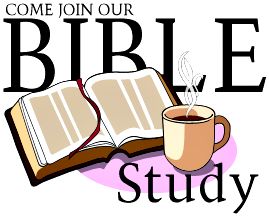 What's the point?Is this life all there is?It's not fair!Who's in charge here?Two groups will be meeting: Monday evenings at 7.30 from 23 July, and Tuesday afternoons at 2.00 from 7 August.                                           Please see Nicol, or sign up on the clipboard respectively.CongratulationsCongratulations to Betty and Bill Snell who are celebrating their 60th Wedding Anniversary.ROSTER FOR SUNDAY DUTIESCENTRE DUTIESSome Invercargill Parish Key PersonnelMinister & Parish Council Chairman 	Reverend Peter Taylor 216 0281Parish Council Secretary		Carolyn WestonParish Stewards			Noeline Collie, Muriel McCulloch, Judith StevensTreasurer			David LittleParish Council Congregational Representatives				Margaret Brass, Mags Kelly, Beverly ServiceBookings			Phone Office 216 0281Prayer Chain Co-ordinators	Joan and Murray FarleyBulletin Editors			Peter Lankshear, Margaret BrassCommittee Convenors    Pastoral/Outreach - Raewyn Birss (Pastoral Care Team – Betty Snell)    Finance/Property – Cam McCulloch	Worship/Education – Carol McKenzieCalendarCalendarCalendarSunday 15th July10.00am1.00pmLindisfarne Service with Reverend Peter Taylor.Tongan Service.Tuesday 17th10.00am7.00pmProperty and Finance Committee.Worship and Education Committee.Wednesday 18th 7.00pmNorth Invercargill Bowls.Thursday 19th1.30pm7.00pm7.00pmSit and Be Fit.Blues Bowling Club.South City Choir Practice.Friday 20th7.00pmStory Tellers Concert.Saturday 21st6.00pmPrivate Booking.Sunday 22nd July10.00am1.00pm1.00pmLindisfarne Service with Reverend Peter Taylor.Tongan Service.Fijian Service.SundayJuly 15thJuly 22ndJuly 22ndJuly 29thAugust 5thDOOR ANDWELCOMEEvelyn and Neil CruickshankNoeline and Findlay CollieNoeline and Findlay CollieMags KellyMargaret BrassChris McDonald Tony WestonVAN DRIVERDaphne SalterIan FindlayIan FindlayFindlay CollieBryon KingFLOWERS Mags KellyBeverley RobinsonBeverley RobinsonDorothy KingBetty SnellMORNING TEABryon and Dorothy KingNeil and Daphne SalterNeil and Daphne SalterKeith and Carol McKenzieJudith Stevens Verna EasonNOTICESMuriel McCullochMuriel McCullochJudith StevensNoeline CollieMuriel McCullochCRECHE                                  School HolidaysSchool HolidaysSchool HolidaysBeth GibbsAmanda HareKIDS KLUBSchool HolidaysSchool HolidaysSchool HolidaysLynley DeanBetty SnellWEEK OFLAWNSSECURITYJuly 16th - July 22ndFindlay CollieCam McCullochJuly 23rd - July 29thChris McDonaldHartley HareJuly 30th - August 5thNeil SalterJoe WilsonAugust 6th - August 12thBryon KingBryon King